FICHE QUESTION CHS-CTFICHE QUESTION CHS-CTFICHE QUESTION CHS-CTDate de la visite : 17/11/2014Atelier : ExterieurAtelier : ExterieurSecteur : UsineSecteur : UsineSecteur : UsineRisque (s) : Accident de circulation L’éclairage extérieur de l’usine le matin (05h45) n’est pas toujours allumé partout laissant de grande zone de noir sur les parkings et les routes de plus, le passage piéton du bâtiment L coté moyen généraux n’est pas éclairé.Risque (s) : Accident de circulation L’éclairage extérieur de l’usine le matin (05h45) n’est pas toujours allumé partout laissant de grande zone de noir sur les parkings et les routes de plus, le passage piéton du bâtiment L coté moyen généraux n’est pas éclairé.Risque (s) : Accident de circulation L’éclairage extérieur de l’usine le matin (05h45) n’est pas toujours allumé partout laissant de grande zone de noir sur les parkings et les routes de plus, le passage piéton du bâtiment L coté moyen généraux n’est pas éclairé.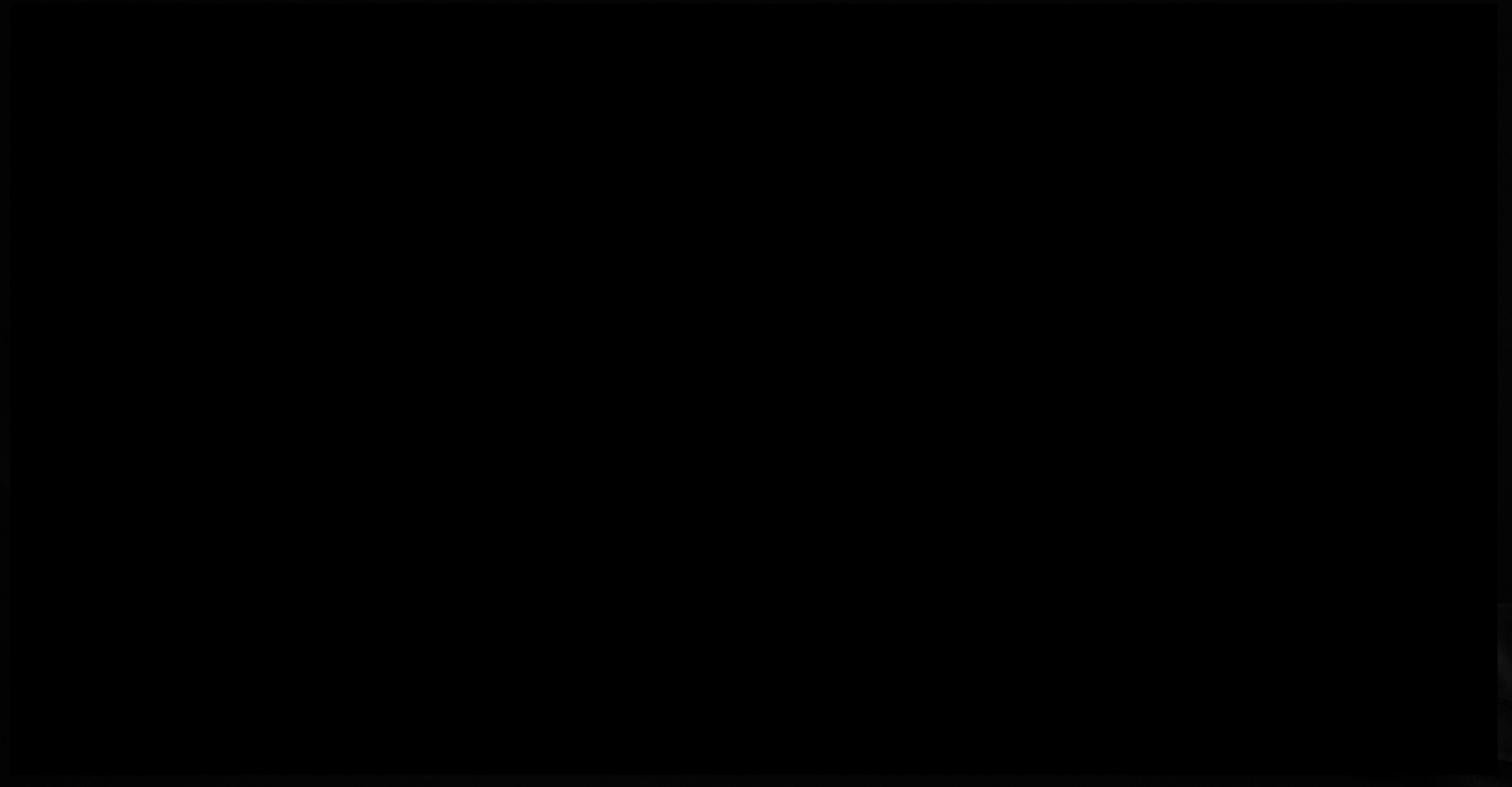 Mesures de prévention proposées : Assurer un éclairage opérationnel sur toutes les voies de circulation à partir de l’ouverture du portail le matin (05h30) jusqu'à la fermeture (22h30) le soir.Ajouter un éclairage supplémentaire afin que le passage piétons du bâtiment L soit suffisamment éclairer afin d’assurer la sécurité des piétons qui l’utilise.Mesures de prévention proposées : Assurer un éclairage opérationnel sur toutes les voies de circulation à partir de l’ouverture du portail le matin (05h30) jusqu'à la fermeture (22h30) le soir.Ajouter un éclairage supplémentaire afin que le passage piétons du bâtiment L soit suffisamment éclairer afin d’assurer la sécurité des piétons qui l’utilise.Mesures de prévention proposées : Assurer un éclairage opérationnel sur toutes les voies de circulation à partir de l’ouverture du portail le matin (05h30) jusqu'à la fermeture (22h30) le soir.Ajouter un éclairage supplémentaire afin que le passage piétons du bâtiment L soit suffisamment éclairer afin d’assurer la sécurité des piétons qui l’utilise.Actions  direction :Actions  direction :ACASDélai :